                                                                     Проект. Срок антикоррупционной экспертизы 3 дняРОССИЙСКАЯ ФЕДЕРАЦИЯИвановская областьСовет Южского муниципального районаР Е Ш Е Н И Еот ________ №________ г. ЮжаОб утверждении проекта соглашения  о расторжении Соглашения от 28.12.2020 г. о передаче части полномочий органа местного самоуправления (Администрации Южского муниципального района) по организации в границах поселений ритуальных услуг и содержание мест захоронения на 2021 год Хотимльскому сельскому поселению Южского муниципального районаРуководствуясь Федеральным законом от 06.10.2003 №131-Ф3 «Об общих принципах организации местного самоуправления в Российской Федерации» (в действующей редакции), Уставом Южского муниципального района, решением Совета Южского муниципального района от 17.01.2017 года №2 «О Порядке  заключения соглашений органами местного самоуправления Южского муниципального района  с органами местного самоуправления поселений, входящих в состав Южского муниципального района, о передаче части полномочий по решению вопросов местного значения», Совет Южского муниципального района РЕШИЛ:       1.Утвердить проект соглашения о расторжении Соглашения от 28.12.2020 г. о передаче части полномочий органа местного самоуправления (Администрации Южского муниципального района) по организации в границах поселений ритуальных услуг и содержание мест захоронения на 2021 год Хотимльскому сельскому поселению Южского муниципального района (прилагается);     2.Настоящее решение направить в Администрацию Хотимльского сельского поселения Южского муниципального района на рассмотрение.     3.Контроль за исполнением настоящего решения возложить на постоянно действующую комиссию Совета Южского муниципального района по законности, местному самоуправлению и социальной политике.     4.Настоящее решение вступает в силу со дня официального опубликования и действует с 1 января 2022 года.    5.Опубликовать настоящее решение в официальном издании «Правовой Вестник Южского муниципального района».Глава Южского	Председатель Советамуниципального района	Южского муниципального района	В.И. Оврашко		Е.А.Муратова     Приложение   к       Решению Совета Южского муниципального района № ___от __________ г.СОГЛАШЕНИЕо расторжении Соглашения от 28.12.2020 г. о передаче части полномочий органа местного самоуправления (Администрации Южского муниципального района) по организации в границах поселений ритуальных услуг и содержание мест захоронения на 2021 год Хотимльскому сельскому поселению Южского муниципального районаг. Южа							        «___ » _____________2022 г.      Администрация Южского муниципального района, именуемая в дальнейшем «Администрация района», в лице Главы Южского муниципального района Оврашко Владимира Ивановича, действующего на основании Устава Южского муниципального района, с одной стороны, и Администрация Хотимльского сельского поселения, именуемая в дальнейшем «Администрация поселения», в лице Главы Хотимльского сельского поселения Юшкова Дмитрия Валериевича, действующего на основании Устава Хотимльского сельского поселения, с другой стороны, совместно именуемые «Стороны»,заключили настоящее Соглашение к соглашению от 28.12.2020 г. о передаче части полномочий органа местного самоуправления (Администрации
Южского муниципального района) по организации в границах поселений ритуальных услуг и содержание мест захоронения на 2021 год Хотимльскому сельскому поселению Южского муниципального района о нижеследующем:Стороны согласились расторгнуть по соглашению Сторон, заключенное соглашение от 28.12.2020 г. о передаче части полномочий органа местного самоуправления (Администрации Южского муниципального района) по организации в границах поселений ритуальных услуг и содержание мест захоронения на 2021 год Хотимльскому сельскому поселению Южского муниципального района в связи с истечением срока действия соглашения. Все обязательства Сторон по Контракту прекращаются с момента его расторжения.Сумма по Соглашению составила 149 336  (Сто сорок девять тысяч триста тридцать шесть) рублей 55 копеек. На момент подписания Соглашения Стороны претензий друг к другу по исполнению Контракта не имеют.Настоящее Соглашение вступает в силу с момента его подписания Сторонами.Настоящее Соглашение составлено в двух экземплярах, имеющих одинаковую юридическую силу, по одному экземпляру для каждой из Сторон.Юридические адреса,  платежные реквизитыи подписи сторонАдминистрация Южского муниципального района Юридический адрес: Российская Федерация, 155630, Ивановская область, Южский район, г. Южа, ул. Пушкина, д.1;Почтовый адрес: Российская Федерация, 155630, Ивановская область, Южский район, г. Южа, ул. Пушкина, д.1;                                                Тел.: 8 (49347) 2-17-78; 2-25-05; факс 2-12-04;E-mail: yuzhaadm@yuzha.ru, hozotdel@yuzha.ruБанковские реквизиты:           ИНН/КПП 3726001024/372601001;ФИНАНСОВЫЙ ОТДЕЛ АДМИНИСТРАЦИИ ЮЖСКОГО МУНИЦИПАЛЬНОГО РАЙОНА (АДМИНИСТРАЦИЯ ЮЖСКОГО МУНИЦИПАЛЬНОГО РАЙОНА)л/с 03333015250БИК ТОФК 012406500Отделение Иваново Банка России//УФК по Ивановской области г. Ивановобанковский счет: 40102810645370000025Казн. счет 03231643246350003300ОКТМО: 24635101001, ОКФС-14, ОКОПФ 75404.______________________  В.И. Оврашко                    М.П.Администрация Хотимльского сельского поселенияЮридический адрес: 155639 Ивановская область, Южский район, с. Хотимль, ул. Центральная, д. 27Адрес местонахождения: 155639 Ивановская область, Южский район, с. Хотимль, ул. Центральная, д. 27Тел.: 2-63-73, факс: 2-63-73E-mail: xotimladm@mail.ru ИНН/КПП 3726004410/ 372601001,ОГРН 1053705619494,ОКПО 79098096ОКТМО 24635424,  л/сч 04333015830 в УФК по Ивановской области (Администрация Хотимльского сельского поселения Южского муниципального района Ивановской области)КС 03100643000000013300ЕКС 40102810645370000025БИК ТОФК 012406500ОТДЕЛЕНИЕ ИВАНОВО БАНКА РОССИИ//УФК ПО ИВАНОВСКОЙ ОБЛАСТИ г. Иваново КБК 80420240014100000150____________________ Д.В. Юшков                  М.П.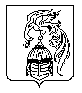 